May 15, 2023	In Re:	M-2020-3020824(SEE ATTACHED LIST)Petition of PPL Electric Utilities Corporationfor Approval of its Act 129 Phase IV Energy Efficiency and Conservation PlanCALL-IN TELEPHONE EVIDENTIARY HEARING NOTICEThis is to inform you that an Evidentiary hearing on the above-captioned case will be held as follows:Type:		Call-In Telephonic Evidentiary (on remand)Date:		Monday, June 12, 2023Time:		10:00 A.M.Presiding:	Deputy Chief Administrative Law Judge Mark A. Hoyer
		Administrative Law Judge Emily DeVoe Phone: 412.565.3550	Fax: 717.231.4765To participate in the hearing, You must dial the toll-free Conference number belowYou must enter the PIN number below when instructedYou must speak your name when prompted, and press #Then, the telephone system will connect you to the hearingToll-free Bridge Number:	866.566.0651PIN Number:			59956427WITNESSES:  If you have any witnesses you want to have present during the hearing who are participating from a separate phone, you must provide them with the Conference and PIN numbers above.FAILURE TO APPEAR:  You may lose the case if you do not take part in this hearing and present evidence on the issue(s) raised. Your case may be dismissed “with prejudice” which means that you will be barred from filing another complaint raising the same claim(s) and issue(s) presented in the dismissed complaint.CONTINUANCES.  You may request a continuance of the hearing if you have a good reason. All continuances will be granted only for good cause. To request a continuance, you must submit a written request (a “motion”) at least five (5) days before the hearing.  Your motion should include: 1) The case name, number, and hearing date; 2) The reason for the request; and 3) Whether the other party agrees (or if you do not know).REPRESENTATION.  If you are an individual, you may represent yourself or you may have an attorney represent you. All others, including a partnership, corporation, trust, association, or governmental agency or subdivision, must be represented by an attorney licensed to practice law in Pennsylvania, or admitted pro hac vice. Only an attorney may represent someone else.PRESENTING EXHIBITS.	  If you intend to present any documents or exhibits at the hearing, you must email one (1) copy to Nick Miskanic, Legal Assistant at nmiskanic@pa.gov and one (1) copy each must be sent to every other party.  All copies must be received at least five (5) business days before the hearing.  Proposed exhibits should be properly pre-marked for identification purposes.ACCOMMODATION.  Any party who needs an accommodation for a disability in orderto participate in this hearing process may request one. Please call the OALJ scheduling office at least five (5) business days prior to your hearing to submit your request.If you require an interpreter to participate in the hearing, please call the scheduling office at least ten (10) business days prior to your hearing to submit your request.Scheduling Office: 717.787.1399AT&T Relay Service number for persons who are deaf or hearing-impaired:  1.800.654.5988COVID-19.   Currently the PUC’s buildings are open for business; however, some operational restraints occasioned by the pandemic remain. Therefore, ALL Parties to proceedings pending are encouraged to EITHER open and use an eFiling account through the Commission’s website at www.puc.pa.gov OR to ensure timely arrival, submit the filing by overnight delivery as explained below.E-FILING. The PUC offers a free e-Filing Subscription Service.  This service allows a user to file documents electronically and receive an automatic email notification whenever a document is added, removed, or changed on the PUC website in a specific case. For information and to subscribe to this service, visit the PUC’s website at: http://www.puc.pa.gov/Documentation/eFiling_Subscriptions.pdf.     PAPER FILING.  If you do not have the capability to open and use an e-Filing account, you may file paper documents with the Secretary of the Commission. Filing of paper documents must be sent by overnight delivery to:  SecretaryPennsylvania Public Utility Commission
400 North Street
Harrisburg, PA 17120It is important that you retain the tracking information as proof of submission. Emailed or faxed submissions filings to the Commission are not acceptable.CONFIDENTIAL MATERIAL.  If a filing contains confidential or proprietary material, the filing should be submitted by overnight delivery to ensure arrival.  Large filings containing confidential or proprietary material may also be submitted through the Commission’s Share Point File system.  These filings should be followed by a hard copy with a flash drive or CD for the Commission’s file.  Filers should contact the Secretary’s Bureau in advance to set up a Share Point File before submitting the filing.cc:DCALJ Hoyer
ALJ DeVoeS. MurrayCalendar FileM-2020-3020824 - PETITION OF PPL ELECTRIC UTILITIES CORPORATION FOR APPROVAL OF ITS ACT 129 PHASE IV ENERGY EFFICIENCY AND CONSERVATION PLAN 
Updated 04/28/23DEVIN T RYAN ESQUIRE POST & SCHELL PC
17 NORTH SECOND STREET 12 FLOORHARRISBURG PA  17101717.612.6052dryan@postschell.comAccepts eServiceRepresents FirstEnergyDAVID B MACGREGOR ESQUIRE
POST & SCHELL PC
FOUR PENN CENTER
1600 JOHN F KENNEDY BOULEVARD
PHILADELPHIA PA  19103-2808
215.587.1197
dmacgregor@postschell.comRepresents FirstEnergyMICHAEL J SHAFER ESQUIREKIMBERLY A KLOCK ESQUIREPPL SERVICES CORPORATIONTWO NORTH NINTH STREETALLENTOWN PA  18101610.774.4254mjshafer@pplweb.comkklock@pplweb.comAccepts eServiceSTEVEN C GRAY ESQUIRE
OFFICE OF SMALL BUSINESS ADVOCATE
FORUM PLACE
555 WALNUT STREET 1ST FLOOR
HARRISBURG PA  17101
717.783.2525
sgray@pa.govJOHN SWEET ESQUIRE
ELIZABETH R MARX ESQUIRERIA PEREIRA ESQUIREPA UTILITY LAW PROJECT
118 LOCUST STREET
HARRISBURG PA  17101
717.236.9486
jsweetpup@palegalaid.netemarxpul@palegalaid.net
rpereirapulp@palegalaid.netAccepts eService
Represents CAUSE-PAJOSEPH L VULLO ESQUIRE
BURKE VULLO REILLY ROBERTS
1460 WYOMING AVENUE
FORTY FORT PA  18704
570.288.6441
jlvullo@aol.com
Accepts eService
Represents CEOJUDITH D CASSEL ESQUIREHAWKE MCKEON & SNISCAK LLP100 TENTH STREETHARRISBURG PA  17105717.236.1300jdcassel@hmslegal.comAccepts eServiceRepresents SEF
MARK C SZYBIST ESQUIRE1152 15TH ST NW SUITE 300WASHINGTON DC  20005570.447.4019mszybist@nrdc.orgAccepts eServiceRepresents NRDCARON J BEATTY ESQUIRE
CHRISTY APPLEBY ESQUIRE
OFFICE OF CONSUMER ADVOCATE
555 WALNUT STREET 5TH FLOOR
FORUM PLACE
HARRISBURG PA  17101
717.783.5048
abeatty@paoca.org
cappleby@paoca.org
Accepts eService
JAMES M VAN NOSTRAND ESQUIREKEYES & FOX LLP320 FORT DUQUESNE BLVD SUITE 15KPITTSBURGH PA  15222304.777.6050jvannostrand@keyesfox.com
Accepts eServiceRepresents NRDCADEOLU A BAKARE ESQUIREJO-ANNE THOMPSON ESQUIREMCNEES WALLACE & NURICK LLC100 PINE STREETPO BOX 1166HARRISBURG PA 17108-1166717.232.8000abakare@mwn.comjthompson@mcneeslaw.comAccepts eService Represents PP&L Industrial Customer Alliance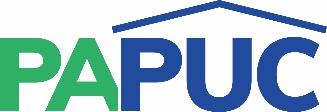                      COMMONWEALTH OF PENNSYLVANIAPENNSYLVANIA PUBLIC UTILITY COMMISSIONCOMMONWEALTH KEYSTONE BUILDINGOffice of Administrative Law Judge400 NORTH STREETHARRISBURG, PENNSYLVANIA 17120